1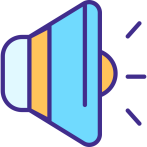 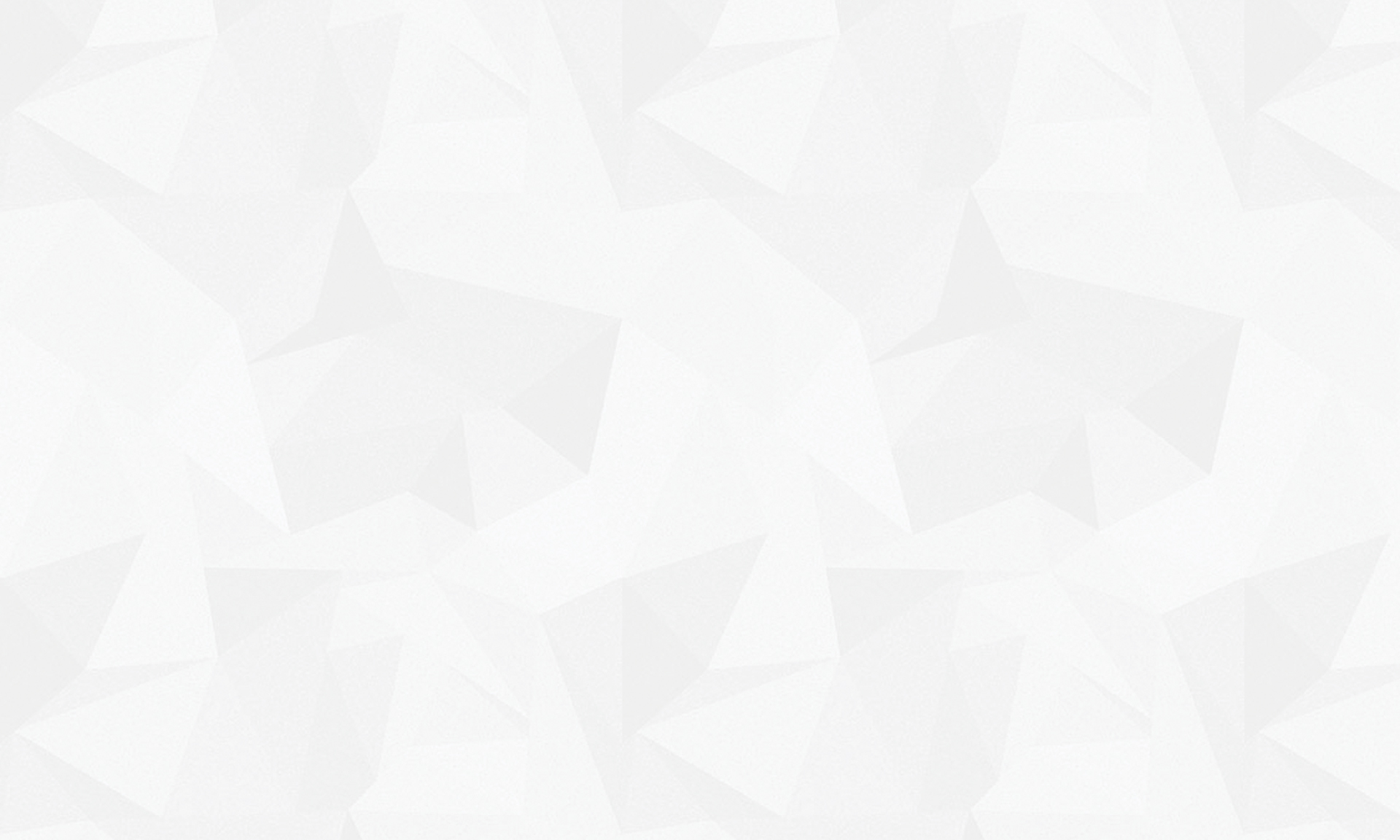 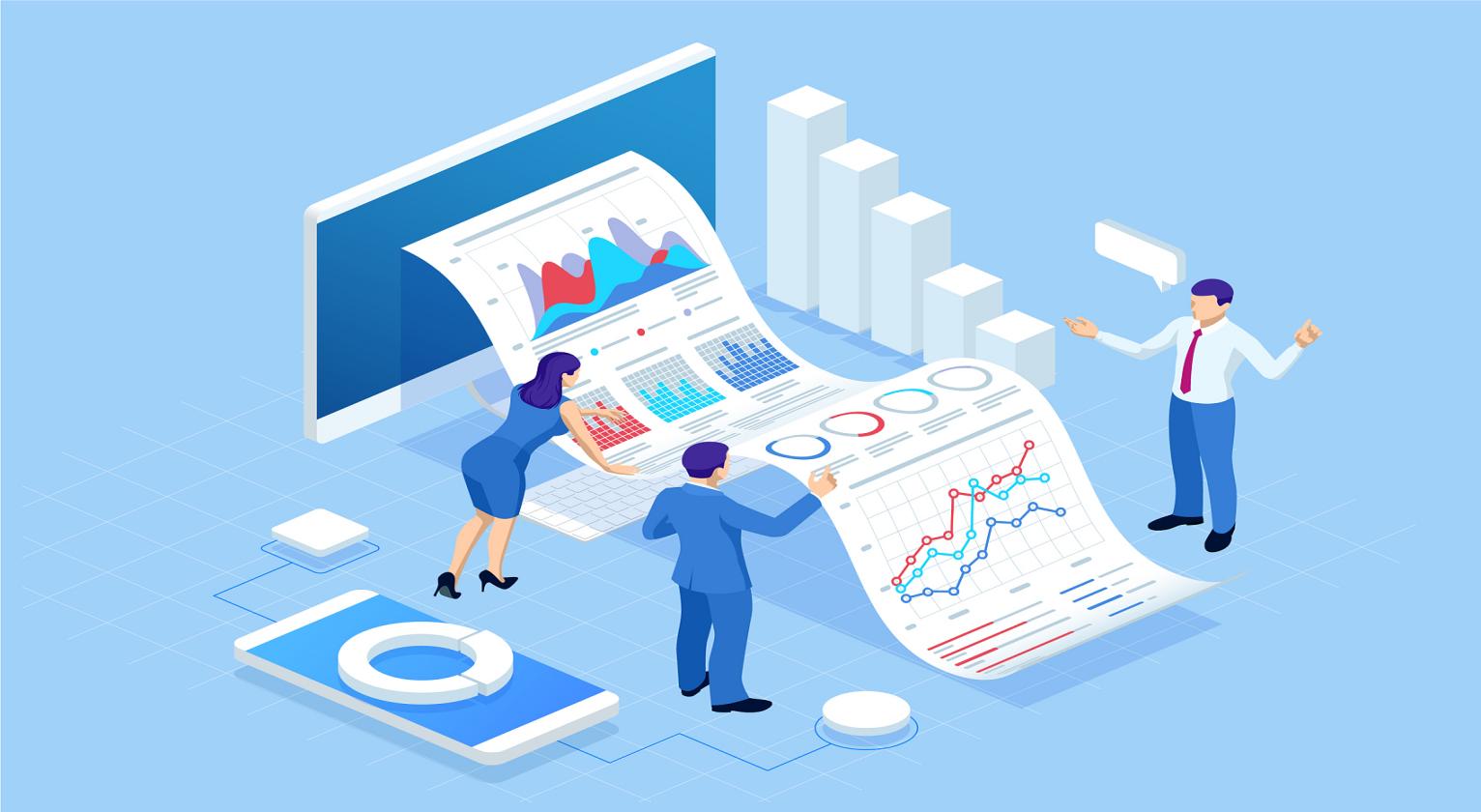 2022年度部门决算公开文本成安县市政公用事业服务中心二〇二三年十一月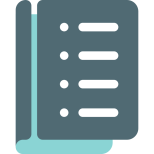 目    录第一部分   部门概况一、部门职责二、机构设置第二部分   2022年度部门决算报表一、收入支出决算总表二、收入决算表三、支出决算表四、财政拨款收入支出决算总表五、一般公共预算财政拨款支出决算表六、一般公共预算财政拨款基本支出决算明细表七、政府性基金预算财政拨款收入支出决算表八、国有资本经营预算财政拨款支出决算表九、财政拨款“三公”经费支出决算表第三部分   2022年度部门决算情况说明一、收入支出决算总体情况说明二、收入决算情况说明三、支出决算情况说明四、财政拨款收入支出决算总体情况说明五、财政拨款“三公” 经费支出决算情况说明六、机关运行经费支出说明七、政府采购支出说明八、国有资产占用情况说明九、预算绩效情况说明十、其他需要说明的情况第四部分  名词解释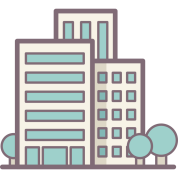  第一部分  部门概况一、部门职责1、贯彻执行国家、省、市有关市政设施管理、园林绿化管理、市容环卫管理、城市市政公用事业管理、市政设施配套、燃气管理的各项方针、政策及法律法规。负责起草成安县城区管理办法，并结合实际制定城区管理的实施细则、行为标准，并监督执行。2、负责组织县城规划区内城市便道、排水、路灯、绿化、公园、广场、环卫设施等公用设施的建设、管理。3、组织实施县城规划区公益园林和街道绿化、美化的建设、维护和管理。对损坏城市绿地、花草、树木、园林、绿化设施及乱砍树木等方面的违法、违章行为进行监察。4、参与县城规划的市政公用基础设施的设计及建设工作。5、负责对城区主街道的清扫及垃圾清运工作，对环卫基础设施进行改造和建设。6、行使城市市容环境卫生方面法律和规章的行政处罚权，对损坏环境卫生设施、影响市容环境卫生等方面的违法、违章行为进行监察。7、行使县城规划区内市政设施方面违章行为的行政处罚权，对擅自占用、挖掘、损坏城市便道、排水、园林绿化公园、广场等公用设施的违法、违章行为进行监察。8、按照县城规划，负责对建设、拆迁、改造环卫基础设施方案进行审批、管理和处罚，并对违章行为进行监察。9、负责全县燃气管理。10、负责城区路灯安装及维护，对破坏路灯设施的违法行为进行监察。11、负责数字城管平台的运行及维护。12、承办县委、县政府交办的其它事项。二、机构设置从决算编报单位构成看，纳入2022年度本部门决算汇编范围的独立核算单位（以下简称“单位”）共  个，具体情况如下：3、我部门无二级预算单位，因此，成安县市政公用事业服务中心2022年度部门决算即成安县市政公用事业服务中心本级2022年度决算。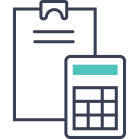 第二部分  2022年度部门决算表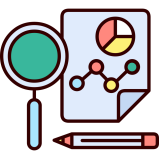      第三部分 2022年度部门决算情况说明一、收入支出决算总体情况说明本部门2022年度收、支总计（含结转和结余）39961.88万元。与2021年度决算相比，收支各增加25379.49万元，增长174.04%，主要原因是成安县城区停车场建设项目和经开区市政排水及道路项目的增加，单位管理的城区公游园面积增加，市政设施雨污水管网长度增加、城区市政基础设施建设任务增加。二、收入决算情况说明本部门2022年度收入合计39961.88万元，其中：财政拨款收入14761.88万元，占37%；其他收入25200万元，占63%。三、支出决算情况说明本部门2022年度支出合计39961.88万元，其中：基本支出178.09万元，占0.4%；项目支出39783.79万元，占99.6%；四、财政拨款收入支出决算总体情况说明（一）财政拨款收支与2021年度决算对比情况本部门2022年度财政拨款本年收入39961.88万元,比2021年度增加25379.49万元，增长174.04%，主要是成安县城区停车场建设项目和经开区市政排水及道路项目的增加单位管理的城区公游园面积增加，市政设施雨污水管网长度增加、城区市政基础设施建设任务增加、本年支出39961.88万元，增加25379.49万元，增长174.04%，主要是成安县城区停车场建设项目和经开区市政排水及道路项目的增加、单位管理的城区公游园面积增加，市政设施雨污水管网长度增加、城区市政基础设施建设任务增加、路灯照明维护面积的增加、环境卫生维护面积的增加。具体情况如下：1.一般公共预算财政拨款本年收入14761.88万元，比上年增加179.49万元；主要是单位管理的城区公游园面积增加，市政设施雨污水管网长度增加、城区市政基础设施建设任务增加。本年支出14761.88万元，比上年增加179.49万元，增长1.2%，主要是单位管理的城区公游园面积增加，市政设施雨污水管网长度增加、城区市政基础设施建设任务增加、路灯照明维护面积的增加、环境卫生维护面积的增加。2.政府性基金预算财政拨款本年收入25200万元，比上年增加25200万元，增长100%，主要原因是成安县城区停车场建设项目和经开区市政排水及道路项目的增加；本年支出25200万元，比上年增加25200万元，增长100%，主要是成安县城区停车场建设项目和经开区市政排水及道路项目的增加。（二）财政拨款收支与年初预算数对比情况本部门2022年度财政拨款本年收入39961.88万元，完成年初预算的238.38%,比年初预算增加23198.14万元，决算数大于预算数主要原因是成安县城区停车场建设项目和经开区市政排水及道路项目的增加；本年支出39961.88万元，完成年初预算的238.38%,比年初预算增加23198.14万元，决算数大于预算数主要原因是成安县城区停车场建设项目和经开区市政排水及道路项目的增加。具体情况如下：1.一般公共预算财政拨款本年收入完成年初预算100%，主要是单位管理的城区公游园绿化维护和城区市政设施维护。支出完成年初预算100%，主要是单位管理的城区公游园绿化维护和城区市政设施维护。2.政府性基金预算财政拨款本年收入为25200万元，主要是成安县城区停车场建设项目和经开区市政排水及道路项目的资金。支出完成100%。财政拨款支出决算结构情况2022年度财政拨款支出39961.88万元，主要用于以下方面主要用于社会保障和就业（类）支出 76.56万元，占0.19%；节能环保支出1389.44万元，占3.48%，城乡社区支出10545.73万元，占26.39%，农林水支出2750.14万元，占6.88%，其它支出25200万元，占63.06%。（四）一般公共预算基本支出决算情况说明2022年度财政拨款基本支出178.08万元，其中：人员经费 148.01万元，主要包括基本工资、津贴补贴、奖金、绩效工资、机关事业单位基本养老保险缴费、职业年金缴费、职工基本医疗保险缴费、住房公积金、医疗费、其他社会保障缴费、其他工资福利支出、离休费、退休费、抚恤金、生活补助、医疗费补助、奖励金、其他对个人和家庭的补助支出。公用经费 30.07万元，主要包括办公费、印刷费、咨询费、手续费、水费、电费、邮电费、取暖费、差旅费、维修（护）费、租赁费、会议费、培训费、专用材料费、劳务费、委托业务费、工会经费、福利费、其他交通费用、税金及附加费用、其他商品和服务支出、办公设备购置、专用设备购置、信息网络及软件购置更新、其他资本性支出。五、财政拨款“三公” 经费支出决算情况说明（一）“三公”经费财政拨款支出决算总体情况说明本部门2022年度“三公”经费财政拨款支出预算为0万元，支出决算为0万元，完成预算的0%,较预算增加0万元，增长0%；较2021年度决算增加0万元，增长0%。（二）“三公”经费财政拨款支出决算具体情况说明1.因公出国（境）费支出情况。本部门2022年度因公出国（境）费支出预算为0万元，支出决算0万元，因公出国（境）费支出与2021年度决算支出持平.2.公务用车购置及运行维护费支出情况。本部门2022年度公务用车购置及运行维护费预算为0万元，支出决算0万元，本部门2022年度公务用车购置及运行维护费与2021年度决算支出持平。3.公务接待费支出情况。本部门2022年度公务接待费支出预算为0万元，支出决算0万元。公务接待费支出与2021年度决算支出持平。七、政府采购支出说明本部门2022年度政府采购支出总额0万元，从采购类型来看，政府采购货物支出0 万元、政府采购工程支出0万元、政府采购服务支出0万元。授予中小企业合同金额0万元，占政府采购支出总额的0%，其中授予小微企业合同金额0万元，占政府采购支出总额的 0%。八、国有资产占用情况说明截至2022年12月31日，本部门国有资产包括房屋构筑物296.17万元，设备1879.72万元，家具用具98.53万元。其中设备项比2021年度增加178.52万元，较2021年度增加10.49%。           九、预算绩效情况说明（一）预算绩效管理工作开展情况根据预算绩效管理要求，本部门组织对2022年度一般公共预算项目支出全面开展绩效自评，其中，一级项目51个，共涉及资金12343.25万元，占一般公共预算项目支出总额的100%。组织对2022年度停车场建设项目支出开展绩效自评，共涉及资金25200万元，占政府性基金预算项目支出总额的100%。组织对“成安县2022年农村冬季清洁取暖运行补贴资金”1个一级项目开展了重点评价，涉及一般公共预算支出1389.44万元，委托河北崇静工程管理服务有限公司第三方机构开展绩效评价。成安县2022年农村冬季清洁取暖运行补贴资金主要用于农村地区清洁取暖运行。该项目预算资金1389.44万元，截止到2022年12月31日，资金到位1389.44万元，支出1389.44万元，资金预算率和预算执行率均达到100%。本项目的实施部门为成安县市政公用事业服务中心，成安县市政公用事业服务中心严格按照（冀财建【2021】141号省级大气污染防治基金（用于农村地区清洁取暖运行补贴）文件的要求，将资金用于农村地区清洁取暖运行，准时补贴到位，总体执行情况较好，全面完成相关各项任务。通过补贴此项资金，为本地区大气污染防治减排增效，进一步改善环境质量，促进地区经济发展。（二）部门决算中项目绩效自评结果本部门在今年部门决算公开中反映 北环路和玄武路东段路灯工程项目及青云大街南延道路改造工程项目等137个项目绩效自评结果。北环路和玄武路东段路灯工程项目自评综述：根据年初设定的绩效目标，北环路和玄武路东段路灯工程项目绩效自评得分为100分。全年预算数为218.81万元，执行数为218.81万元，完成预算的100%。（2）青云大街南延便道改造工程项目自评综述：根据年初设定的绩效目标，青云大街南延便道改造工程项目绩效自评得分为100分。全年预算数为110.07万元，执行数为110.07万元，完成预算的100%。十、其他需要说明的情况1. 本部门2022年度无国有资本经营预算财政拨款支出和无“三公”经费支出情况，故表8、表9以空表列示。2. 由于决算公开表格中金额数值应当保留两位小数，公开数据为四舍五入计算结果，个别数据合计项与分项之和存在小数点后差额，特此说明。第四部分  名词解释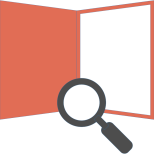 财政拨款收入：指单位从同级财政部门取得的财政预算资金。事业收入：指事业单位开展专业业务活动及辅助活动取得的收入。经营收入：指事业单位在专业业务活动及其辅助活动之外开展非独立核算经营活动取得的收入。其他收入：指单位取得的除上述收入以外的各项收入。主要是事业单位固定资产出租收入、存款利息收入等。    五、使用非财政拨款结余：指事业单位使用以前年度积累的非财政拨款结余弥补当年收支差额的金额。年初结转和结余：指单位以前年度尚未完成、结转到本年仍按原规定用途继续使用的资金，或项目已完成等产生的结余资金。结余分配：指事业单位按照会计制度规定缴纳的所得税、提取的专用结余以及转入非财政拨款结余的金额等。年末结转和结余：指单位按有关规定结转到下年或以后年度继续使用的资金，或项目已完成等产生的结余资金。基本支出：指为保障机构正常运转、完成日常工作任务而发生的人员支出和公用支出。十、项目支出：指在基本支出之外为完成特定行政任务和事业发展目标所发生的支出。十一、基本建设支出：填列由本级发展与改革部门集中安排的用于购置固定资产、战略性和应急性储备、土地和无形资产，以及购建基础设施、大型修缮所发生的一般公共预算财政拨款支出，不包括政府性基金、财政专户管理资金以及各类拼盘自筹资金等。十二、其他资本性支出：填列由各级非发展与改革部门集中安排的用于购置固定资产、战备性和应急性储备、土地和无形资产，以及购建基础设施、大型修缮和财政支持企业更新改造所发生的支出。十三、“三公”经费：指部门用财政拨款安排的因公出国（境）费、公务用车购置及运行费和公务接待费。其中，因公出国（境）费反映单位公务出国（境）的国际旅费、国外城市间交通费、住宿费、伙食费、培训费、公杂费等支出；公务用车购置及运行费反映单位公务用车购置支出（含车辆购置税、牌照费）及按规定保留的公务用车燃料费、维修费、过桥过路费、保险费、安全奖励费用等支出；公务接待费反映单位按规定开支的各类公务接待（含外宾接待）支出。十四、其他交通费用：填列单位除公务用车运行维护费以外的其他交通费用。如公务交通补贴、租车费用、出租车费用，飞机、船舶等燃料费、维修费、保险费等。十五、公务用车购置：填列单位公务用车车辆购置支出（含车辆购置税、牌照费）。十六、其他交通工具购置：填列单位除公务用车外的其他各类交通工具（如船舶、飞机等）购置支出（含车辆购置税、牌照费）。十七、机关运行经费：指为保障行政单位（包括参照公务员法管理的事业单位）运行用于购买货物和服务的各项资金，包括办公及印刷费、邮电费、差旅费、会议费、福利费、日常维修费、专用材料以及一般设备购置费、办公用房水电费、办公用房取暖费、办公用房物业管理费、公务用车运行维护费以及其他费用。十八、经费形式:按照经费来源，可分为财政拨款、财政性资金基本保证、财政性资金定额或定项补助、财政性资金零补助四类序号单位名称单位基本性质经费形式1成安县市政公用事业服务中心财政补助事业单位财政拨款注：1、单位基本性质分为行政单位、参公事业单位、财政补助事业单位、经费自理事业单位四类。2、经费形式分为财政拨款、财政性资金基本保证、财政性资金定额或定项补助、财政性资金零补助四类。注：1、单位基本性质分为行政单位、参公事业单位、财政补助事业单位、经费自理事业单位四类。2、经费形式分为财政拨款、财政性资金基本保证、财政性资金定额或定项补助、财政性资金零补助四类。注：1、单位基本性质分为行政单位、参公事业单位、财政补助事业单位、经费自理事业单位四类。2、经费形式分为财政拨款、财政性资金基本保证、财政性资金定额或定项补助、财政性资金零补助四类。注：1、单位基本性质分为行政单位、参公事业单位、财政补助事业单位、经费自理事业单位四类。2、经费形式分为财政拨款、财政性资金基本保证、财政性资金定额或定项补助、财政性资金零补助四类。         收入支出决算总表         收入支出决算总表         收入支出决算总表         收入支出决算总表         收入支出决算总表         收入支出决算总表         收入支出决算总表         收入支出决算总表                       公开01表                       公开01表                       公开01表                       公开01表                       公开01表部门：成安县市政公用事业服务中心部门：成安县市政公用事业服务中心 2022年度                       单位：万元                       单位：万元                       单位：万元                       单位：万元                       单位：万元收入收入收入收入收入支出支出支出支出项    目行次行次决算数决算数项    目行次决算数决算数栏    次11栏    次22一、一般公共预算财政拨款收入11	14761.88	14761.88一、一般公共服务支出32二、政府性基金预算财政拨款收入222520025200二、外交支出33三、国有资本经营预算财政拨款收入33三、国防支出34四、上级补助收入44四、公共安全支出35五、事业收入55五、教育支出36六、经营收入66六、科学技术支出37七、附属单位上缴收入77七、文化旅游体育与传媒支出38八、其他收入88八、社会保障和就业支出3999九、卫生健康支出401010十、节能环保支出411389.441389.441111十一、城乡社区支出4210545.7310545.731212十二、农林水支出432750.142750.141313十三、交通运输支出441414十四、资源勘探工业信息等支出451515十五、商业服务业等支出461616十六、金融支出471717十七、援助其他地区支出481818十八、自然资源海洋气象等支出491919十九、住房保障支出502020二十、粮油物资储备支出512121二十一、国有资本经营预算支出522222二十二、灾害防治及应急管理支出532323二十三、其他支出5425200252002424二十四、债务还本支出552525二十五、债务付息支出562626二十六、抗疫特别国债安排的支出57本年收入合计272739961.8839961.88本年支出合计5839961.8839961.88使用非财政拨款结余2828结余分配59年初结转和结余2929年末结转和结余60303061总计313139961.8839961.88总计6239961.8839961.88注：1.本表反映部门本年度的总收支和年末结转结余情况。    2.本套报表金额单位转换时可能存在尾数误差。注：1.本表反映部门本年度的总收支和年末结转结余情况。    2.本套报表金额单位转换时可能存在尾数误差。注：1.本表反映部门本年度的总收支和年末结转结余情况。    2.本套报表金额单位转换时可能存在尾数误差。注：1.本表反映部门本年度的总收支和年末结转结余情况。    2.本套报表金额单位转换时可能存在尾数误差。注：1.本表反映部门本年度的总收支和年末结转结余情况。    2.本套报表金额单位转换时可能存在尾数误差。注：1.本表反映部门本年度的总收支和年末结转结余情况。    2.本套报表金额单位转换时可能存在尾数误差。注：1.本表反映部门本年度的总收支和年末结转结余情况。    2.本套报表金额单位转换时可能存在尾数误差。注：1.本表反映部门本年度的总收支和年末结转结余情况。    2.本套报表金额单位转换时可能存在尾数误差。注：1.本表反映部门本年度的总收支和年末结转结余情况。    2.本套报表金额单位转换时可能存在尾数误差。注：1.本表反映部门本年度的总收支和年末结转结余情况。    2.本套报表金额单位转换时可能存在尾数误差。注：1.本表反映部门本年度的总收支和年末结转结余情况。    2.本套报表金额单位转换时可能存在尾数误差。注：1.本表反映部门本年度的总收支和年末结转结余情况。    2.本套报表金额单位转换时可能存在尾数误差。注：1.本表反映部门本年度的总收支和年末结转结余情况。    2.本套报表金额单位转换时可能存在尾数误差。收入决算表收入决算表收入决算表收入决算表收入决算表收入决算表收入决算表收入决算表收入决算表收入决算表公开02表部门：成安县市政公用事业服务中心部门：成安县市政公用事业服务中心部门：成安县市政公用事业服务中心部门：成安县市政公用事业服务中心2022年度单位：万元项    目项    目项    目本年收入合计财政拨款收入上级补助收入事业收入经营收入附属单位上缴收入其他收入科目代码科目代码科目名称本年收入合计财政拨款收入上级补助收入事业收入经营收入附属单位上缴收入其他收入科目代码科目代码科目名称本年收入合计财政拨款收入上级补助收入事业收入经营收入附属单位上缴收入其他收入栏次栏次栏次1234567合计合计合计39961.8839961.88208208社会保障和就业支出76.5676.562080520805行政事业单位养老支出76.5676.5620805052080505机关事业单位基本养老保险缴费支出58.6858.6820805062080506机关事业单位职业年金缴费支出17.8817.88211211节能环保支出1389.441389.442110321103污染防治1389.441389.4421103012110301大气1389.441389.44212212城乡社区支出10545.7310545.732120121201城乡社区管理事务178.09178.0921201012120101 行政运行178.09178.092120321203城乡社区公共设施9364.479364.4721203032120303小城镇基础设施建设924.06924.0621203992120399其他城乡社区公共设施支出8440.48440.42120521205城乡社区环境卫生117.6117.621202012120201城乡社区环境卫生117.6117.62129921299其他城乡社区支出885.58885.5821299992129999其他城乡社区支出885.58885.58213213农林水支出2750.142750.142130121301农业农村2750.142750.1421301262130126农村社会事业2750.142750.14229229其他支出25200252002290422904其他政府性基金及对应专项债务收入安排支出252002520022904022290402其他地方自行试点项目收益专项债劵收入安排的支出2520025200注：本表反映部门本年度取得的各项收入情况。注：本表反映部门本年度取得的各项收入情况。注：本表反映部门本年度取得的各项收入情况。注：本表反映部门本年度取得的各项收入情况。注：本表反映部门本年度取得的各项收入情况。注：本表反映部门本年度取得的各项收入情况。注：本表反映部门本年度取得的各项收入情况。注：本表反映部门本年度取得的各项收入情况。注：本表反映部门本年度取得的各项收入情况。注：本表反映部门本年度取得的各项收入情况。支出决算表支出决算表支出决算表支出决算表支出决算表支出决算表支出决算表支出决算表支出决算表公开03表部门：成安县市政公用事业服务中心部门：成安县市政公用事业服务中心部门：成安县市政公用事业服务中心部门：成安县市政公用事业服务中心2022年度单位：万元项    目项    目项    目本年支出合计基本支出项目支出上缴上级支出经营支出对附属单位补助支出科目代码科目代码科目名称本年支出合计基本支出项目支出上缴上级支出经营支出对附属单位补助支出科目代码科目代码科目名称本年支出合计基本支出项目支出上缴上级支出经营支出对附属单位补助支出栏次栏次栏次123456合计合计合计39961.88178.0939783.79208208社会保障和就业支出76.5676.562080520805行政事业单位养老支出76.5676.5620805052080505机关事业单位基本养老保险缴费支出58.6858.6820805062080506机关事业单位职业年金缴费支出17.8817.88211211节能环保支出1389.441389.442110321103污染防治1389.441389.4421103012110301大气1389.441389.44212212城乡社区支出10545.73178.0910367.652120121201城乡社区管理事务178.09178.0921201012120101 行政运行178.09178.092120321203城乡社区公共设施9364.479364.4721203032120303小城镇基础设施建设924.06924.0621203992120399其他城乡社区公共设施支出8440.48440.42120521205城乡社区环境卫生117.6117.621202012120201城乡社区环境卫生117.6117.62129921299其他城乡社区支出885.58885.5821299992129999其他城乡社区支出885.58885.58213213农林水支出2750.142750.142130121301农业农村2750.142750.1421301262130126农村社会事业2750.142750.14229229其他支出25200252002290422904其他政府性基金及对应专项债务收入安排支出252002520022904022290402其他地方自行试点项目收益专项债劵收入安排的支出2520025200注：本表反映部门本年度各项支出情况。注：本表反映部门本年度各项支出情况。注：本表反映部门本年度各项支出情况。注：本表反映部门本年度各项支出情况。注：本表反映部门本年度各项支出情况。注：本表反映部门本年度各项支出情况。注：本表反映部门本年度各项支出情况。注：本表反映部门本年度各项支出情况。注：本表反映部门本年度各项支出情况。财政拨款收入支出决算总表财政拨款收入支出决算总表财政拨款收入支出决算总表财政拨款收入支出决算总表财政拨款收入支出决算总表财政拨款收入支出决算总表财政拨款收入支出决算总表财政拨款收入支出决算总表财政拨款收入支出决算总表财政拨款收入支出决算总表财政拨款收入支出决算总表财政拨款收入支出决算总表财政拨款收入支出决算总表财政拨款收入支出决算总表财政拨款收入支出决算总表财政拨款收入支出决算总表收入收入收入收入收入支出支出支出支出支出支出支出支出支出项    目项    目项    目行次金额项    目项    目行次合计合计一般公共预算财政拨款政府性基金预算财政拨款政府性基金预算财政拨款国有资本经营预算财政拨款栏    次栏    次栏    次1栏    次栏    次223445一、一般公共预算财政拨款一、一般公共预算财政拨款一、一般公共预算财政拨款114761.88一、一般公共服务支出一、一般公共服务支出33二、政府性基金预算财政拨款二、政府性基金预算财政拨款二、政府性基金预算财政拨款225200二、外交支出二、外交支出34三、国有资本经营预算财政拨款三、国有资本经营预算财政拨款三、国有资本经营预算财政拨款3三、国防支出三、国防支出354四、公共安全支出四、公共安全支出365五、教育支出五、教育支出376六、科学技术支出六、科学技术支出387七、文化旅游体育与传媒支出七、文化旅游体育与传媒支出398八、社会保障和就业支出八、社会保障和就业支出409九、卫生健康支出九、卫生健康支出4110十、节能环保支出十、节能环保支出421389.44111389.44111389.4411十一、城乡社区支出十一、城乡社区支出4310545.7310545.7310545.7312十二、农林水支出十二、农林水支出442750.142750.142750.1413十三、交通运输支出十三、交通运输支出4514十四、资源勘探工业信息等支出十四、资源勘探工业信息等支出4615十五、商业服务业等支出十五、商业服务业等支出4716十六、金融支出十六、金融支出4817十七、援助其他地区支出十七、援助其他地区支出4918十八、自然资源海洋气象等支出十八、自然资源海洋气象等支出5019十九、住房保障支出十九、住房保障支出5120二十、粮油物资储备支出二十、粮油物资储备支出5221二十一、国有资本经营预算支出二十一、国有资本经营预算支出5322二十二、灾害防治及应急管理支出二十二、灾害防治及应急管理支出5423二十三、其他支出二十三、其他支出552520025200252002520024二十四、债务还本支出二十四、债务还本支出5625二十五、债务付息支出二十五、债务付息支出5726二十六、抗疫特别国债安排的支出二十六、抗疫特别国债安排的支出58本年收入合计本年收入合计本年收入合计2739961.88本年支出合计本年支出合计5939961.8839961.8814761.882520025200年初财政拨款结转和结余年初财政拨款结转和结余年初财政拨款结转和结余28年末财政拨款结转和结余年末财政拨款结转和结余60  一般公共预算财政拨款  一般公共预算财政拨款  一般公共预算财政拨款2961  政府性基金预算财政拨款  政府性基金预算财政拨款  政府性基金预算财政拨款3062  国有资本经营预算财政拨款  国有资本经营预算财政拨款  国有资本经营预算财政拨款3163总计总计总计3239961.88总计总计6439961.8839961.8814761.882520025200注：本表反映部门本年度一般公共预算财政拨款、政府性基金预算财政拨款和国有资本经营预算财政拨款的总收支和年末结转结余情况。注：本表反映部门本年度一般公共预算财政拨款、政府性基金预算财政拨款和国有资本经营预算财政拨款的总收支和年末结转结余情况。注：本表反映部门本年度一般公共预算财政拨款、政府性基金预算财政拨款和国有资本经营预算财政拨款的总收支和年末结转结余情况。注：本表反映部门本年度一般公共预算财政拨款、政府性基金预算财政拨款和国有资本经营预算财政拨款的总收支和年末结转结余情况。注：本表反映部门本年度一般公共预算财政拨款、政府性基金预算财政拨款和国有资本经营预算财政拨款的总收支和年末结转结余情况。注：本表反映部门本年度一般公共预算财政拨款、政府性基金预算财政拨款和国有资本经营预算财政拨款的总收支和年末结转结余情况。注：本表反映部门本年度一般公共预算财政拨款、政府性基金预算财政拨款和国有资本经营预算财政拨款的总收支和年末结转结余情况。注：本表反映部门本年度一般公共预算财政拨款、政府性基金预算财政拨款和国有资本经营预算财政拨款的总收支和年末结转结余情况。注：本表反映部门本年度一般公共预算财政拨款、政府性基金预算财政拨款和国有资本经营预算财政拨款的总收支和年末结转结余情况。注：本表反映部门本年度一般公共预算财政拨款、政府性基金预算财政拨款和国有资本经营预算财政拨款的总收支和年末结转结余情况。注：本表反映部门本年度一般公共预算财政拨款、政府性基金预算财政拨款和国有资本经营预算财政拨款的总收支和年末结转结余情况。注：本表反映部门本年度一般公共预算财政拨款、政府性基金预算财政拨款和国有资本经营预算财政拨款的总收支和年末结转结余情况。注：本表反映部门本年度一般公共预算财政拨款、政府性基金预算财政拨款和国有资本经营预算财政拨款的总收支和年末结转结余情况。注：本表反映部门本年度一般公共预算财政拨款、政府性基金预算财政拨款和国有资本经营预算财政拨款的总收支和年末结转结余情况。一般公共预算财政拨款支出决算表一般公共预算财政拨款支出决算表一般公共预算财政拨款支出决算表一般公共预算财政拨款支出决算表一般公共预算财政拨款支出决算表一般公共预算财政拨款支出决算表一般公共预算财政拨款支出决算表一般公共预算财政拨款支出决算表一般公共预算财政拨款支出决算表一般公共预算财政拨款支出决算表一般公共预算财政拨款支出决算表一般公共预算财政拨款支出决算表一般公共预算财政拨款支出决算表一般公共预算财政拨款支出决算表一般公共预算财政拨款支出决算表公开05表公开05表公开05表部门：成安县市政公用事业服务中心             部门：成安县市政公用事业服务中心             部门：成安县市政公用事业服务中心             部门：成安县市政公用事业服务中心             部门：成安县市政公用事业服务中心             部门：成安县市政公用事业服务中心             2022年度2022年度2022年度单位：万元单位：万元单位：万元项    目项    目项    目项    目项    目项    目本年支出本年支出本年支出本年支出本年支出本年支出本年支出本年支出本年支出科目代码科目代码科目名称科目名称科目名称科目名称小计小计小计基本支出  基本支出  基本支出  项目支出项目支出项目支出科目代码科目代码科目名称科目名称科目名称科目名称小计小计小计基本支出  基本支出  基本支出  项目支出项目支出项目支出科目代码科目代码科目名称科目名称科目名称科目名称小计小计小计基本支出  基本支出  基本支出  项目支出项目支出项目支出栏次栏次栏次栏次栏次栏次111222333合计合计合计合计合计合计14,761.8814,761.8814,761.88178.09178.09178.0914,583.7914,583.7914,583.79208208社会保障和就业支出社会保障和就业支出社会保障和就业支出社会保障和就业支出76.5676.5676.5676.5676.5676.562080520805行政事业单位养老支出行政事业单位养老支出行政事业单位养老支出行政事业单位养老支出76.5676.5676.5676.5676.5676.5620805052080505机关事业单位基本养老保险缴费支出机关事业单位基本养老保险缴费支出机关事业单位基本养老保险缴费支出机关事业单位基本养老保险缴费支出58.6858.6858.6858.6858.6858.6820805062080506机关事业单位职业年金缴费支出机关事业单位职业年金缴费支出机关事业单位职业年金缴费支出机关事业单位职业年金缴费支出17.8817.8817.8817.8817.8817.88211211节能环保支出节能环保支出节能环保支出节能环保支出1,389.441,389.441,389.441,389.441,389.441,389.442110321103污染防治污染防治污染防治污染防治1,389.441,389.441,389.441,389.441,389.441,389.4421103012110301大气大气大气大气1,389.441,389.441,389.441,389.441,389.441,389.44212212城乡社区支出城乡社区支出城乡社区支出城乡社区支出10,545.7310,545.7310,545.73178.09178.09178.0910,367.6510,367.6510,367.652120121201城乡社区管理事务城乡社区管理事务城乡社区管理事务城乡社区管理事务178.09178.09178.09178.09178.09178.090.000.000.0021201012120101 行政运行 行政运行 行政运行 行政运行178.09178.09178.09178.09178.09178.090.000.000.002120321203城乡社区公共设施城乡社区公共设施城乡社区公共设施城乡社区公共设施9,364.479,364.479,364.479,364.479,364.479,364.4721203032120303小城镇基础设施建设小城镇基础设施建设小城镇基础设施建设小城镇基础设施建设924.06924.06924.06924.06924.06924.0621203992120399其他城乡社区公共设施支出其他城乡社区公共设施支出其他城乡社区公共设施支出其他城乡社区公共设施支出8,440.408,440.408,440.408,440.408,440.408,440.402120521205城乡社区环境卫生城乡社区环境卫生城乡社区环境卫生城乡社区环境卫生117.60117.60117.60117.60117.60117.6021202012120201城乡社区环境卫生城乡社区环境卫生城乡社区环境卫生城乡社区环境卫生117.60117.60117.60117.60117.60117.602129921299其他城乡社区支出其他城乡社区支出其他城乡社区支出其他城乡社区支出885.58885.58885.58885.58885.58885.5821299992129999其他城乡社区支出其他城乡社区支出其他城乡社区支出其他城乡社区支出885.58885.58885.58885.58885.58885.58213213农林水支出农林水支出农林水支出农林水支出2,750.142,750.142,750.142,750.142,750.142,750.142130121301农业农村农业农村农业农村农业农村2,750.142,750.142,750.142,750.142,750.142,750.1421301262130126农村社会事业农村社会事业农村社会事业农村社会事业2,750.142,750.142,750.142,750.142,750.142,750.14一般公共预算财政拨款基本支出决算明细表一般公共预算财政拨款基本支出决算明细表一般公共预算财政拨款基本支出决算明细表一般公共预算财政拨款基本支出决算明细表一般公共预算财政拨款基本支出决算明细表一般公共预算财政拨款基本支出决算明细表一般公共预算财政拨款基本支出决算明细表一般公共预算财政拨款基本支出决算明细表一般公共预算财政拨款基本支出决算明细表一般公共预算财政拨款基本支出决算明细表公开06表部门：成安县市政公用事业服务中心部门：成安县市政公用事业服务中心部门：成安县市政公用事业服务中心部门：成安县市政公用事业服务中心2022年度单位：万元科目代码科目名称决算数科目代码科目名称决算数科目代码科目名称决算数301工资福利支出148.01302商品和服务支出29.51307债务利息及费用支出30101  基本工资148.0130201  办公费9.1830701  国内债务付息30102  津贴补贴30202  印刷费30702  国外债务付息30103  奖金30203  咨询费310资本性支出0.5630106  伙食补助费30204  手续费31001  房屋建筑物购建30107  绩效工资30205  水费15.0331002  办公设备购置0.0630108  机关事业单位基本养老保险缴费30206  电费3.531003  专用设备购置30109  职业年金缴费30207  邮电费31005  基础设施建设30110  职工基本医疗保险缴费30208  取暖费31006  大型修缮30111  公务员医疗补助缴费30209  物业管理费31007  信息网络及软件购置更新0.530112  其他社会保障缴费30211  差旅费1.831008  物资储备30113  住房公积金30212  因公出国（境）费用31009  土地补偿30114  医疗费30213  维修（护）费31010  安置补助30199  其他工资福利支出30214  租赁费31011  地上附着物和青苗补偿303对个人和家庭的补助30215  会议费31012  拆迁补偿30301  离休费30216  培训费31013  公务用车购置30302  退休费30217  公务接待费31019  其他交通工具购置30303  退职（役）费30218  专用材料费31021  文物和陈列品购置30304  抚恤金30224  被装购置费31022  无形资产购置30305  生活补助30225  专用燃料费31099  其他资本性支出30306  救济费30226  劳务费399其他支出30307  医疗费补助30227  委托业务费39907  国家赔偿费用支出30308  助学金30228  工会经费39908  对民间非营利组织和群众性自治组织补贴30309  奖励金30229  福利费39909  经常性赠与30310  个人农业生产补贴30231  公务用车运行维护费39910  资本性赠与30311  代缴社会保险费30239  其他交通费用39999  其他支出30399  其他对个人和家庭的补助30240  税金及附加费用30299  其他商品和服务支出人员经费合计人员经费合计148.01公用经费合计公用经费合计公用经费合计公用经费合计公用经费合计30.07注：本表反映部门本年度一般公共预算财政拨款基本支出明细情况。注：本表反映部门本年度一般公共预算财政拨款基本支出明细情况。注：本表反映部门本年度一般公共预算财政拨款基本支出明细情况。注：本表反映部门本年度一般公共预算财政拨款基本支出明细情况。注：本表反映部门本年度一般公共预算财政拨款基本支出明细情况。注：本表反映部门本年度一般公共预算财政拨款基本支出明细情况。注：本表反映部门本年度一般公共预算财政拨款基本支出明细情况。注：本表反映部门本年度一般公共预算财政拨款基本支出明细情况。注：本表反映部门本年度一般公共预算财政拨款基本支出明细情况。注：本表反映部门本年度一般公共预算财政拨款基本支出明细情况。政府性基金预算财政拨款收入支出决算表政府性基金预算财政拨款收入支出决算表政府性基金预算财政拨款收入支出决算表政府性基金预算财政拨款收入支出决算表政府性基金预算财政拨款收入支出决算表政府性基金预算财政拨款收入支出决算表政府性基金预算财政拨款收入支出决算表政府性基金预算财政拨款收入支出决算表政府性基金预算财政拨款收入支出决算表公开07表部门：成安县市政公用事业服务中心部门：成安县市政公用事业服务中心部门：成安县市政公用事业服务中心部门：成安县市政公用事业服务中心2022年度单位：万元项    目项    目项    目年初结转和结余本年收入本年支出本年支出本年支出年末结转和结余科目代码科目代码科目名称年初结转和结余本年收入小计基本支出  项目支出年末结转和结余科目代码科目代码科目名称年初结转和结余本年收入小计基本支出  项目支出年末结转和结余科目代码科目代码科目名称年初结转和结余本年收入小计基本支出  项目支出年末结转和结余栏次栏次栏次123456合计合计合计252002520025200229229其他支出2520025200252002290422904其他政府性基金及对应专项债务收入安排支出25200252002520022904022290402其他地方自行试点项目收益专项债劵收入安排的支出252002520025200注：本表反映部门本年度政府性基金预算财政拨款收入、支出及结转和结余情况。注：本表反映部门本年度政府性基金预算财政拨款收入、支出及结转和结余情况。注：本表反映部门本年度政府性基金预算财政拨款收入、支出及结转和结余情况。注：本表反映部门本年度政府性基金预算财政拨款收入、支出及结转和结余情况。注：本表反映部门本年度政府性基金预算财政拨款收入、支出及结转和结余情况。注：本表反映部门本年度政府性基金预算财政拨款收入、支出及结转和结余情况。注：本表反映部门本年度政府性基金预算财政拨款收入、支出及结转和结余情况。注：本表反映部门本年度政府性基金预算财政拨款收入、支出及结转和结余情况。注：本表反映部门本年度政府性基金预算财政拨款收入、支出及结转和结余情况。国有资本经营预算财政拨款支出决算表国有资本经营预算财政拨款支出决算表国有资本经营预算财政拨款支出决算表国有资本经营预算财政拨款支出决算表国有资本经营预算财政拨款支出决算表国有资本经营预算财政拨款支出决算表国有资本经营预算财政拨款支出决算表国有资本经营预算财政拨款支出决算表国有资本经营预算财政拨款支出决算表公开08表公开08表部门：成安县市政公用事业服务中心部门：成安县市政公用事业服务中心部门：成安县市政公用事业服务中心部门：成安县市政公用事业服务中心2022年度2022年度单位：万元单位：万元项    目项    目项    目项    目本年支出本年支出本年支出本年支出本年支出科目代码科目代码科目名称科目名称合计基本支出  基本支出  基本支出  项目支出科目代码科目代码科目名称科目名称合计基本支出  基本支出  基本支出  项目支出科目代码科目代码科目名称科目名称合计基本支出  基本支出  基本支出  项目支出栏次栏次栏次栏次12223合计合计合计合计无注：本部门本年度无相关支出情况，按要求空表列示注：本部门本年度无相关支出情况，按要求空表列示注：本部门本年度无相关支出情况，按要求空表列示注：本部门本年度无相关支出情况，按要求空表列示注：本部门本年度无相关支出情况，按要求空表列示注：本部门本年度无相关支出情况，按要求空表列示注：本部门本年度无相关支出情况，按要求空表列示注：本部门本年度无相关支出情况，按要求空表列示注：本部门本年度无相关支出情况，按要求空表列示财政拨款“三公”经费支出决算表财政拨款“三公”经费支出决算表财政拨款“三公”经费支出决算表财政拨款“三公”经费支出决算表财政拨款“三公”经费支出决算表财政拨款“三公”经费支出决算表财政拨款“三公”经费支出决算表财政拨款“三公”经费支出决算表财政拨款“三公”经费支出决算表财政拨款“三公”经费支出决算表财政拨款“三公”经费支出决算表财政拨款“三公”经费支出决算表财政拨款“三公”经费支出决算表财政拨款“三公”经费支出决算表财政拨款“三公”经费支出决算表财政拨款“三公”经费支出决算表财政拨款“三公”经费支出决算表财政拨款“三公”经费支出决算表财政拨款“三公”经费支出决算表财政拨款“三公”经费支出决算表公开09表公开09表部门：成安县市政公用事业服务中心部门：成安县市政公用事业服务中心部门：成安县市政公用事业服务中心部门：成安县市政公用事业服务中心部门：成安县市政公用事业服务中心部门：成安县市政公用事业服务中心部门：成安县市政公用事业服务中心部门：成安县市政公用事业服务中心部门：成安县市政公用事业服务中心2022年度单位：万元                                        单位：万元                                        单位：万元                                        单位：万元                                        单位：万元                                        单位：万元                                        单位：万元                                        单位：万元                                        单位：万元                                        单位：万元                                        单位：万元                                        单位：万元预算数预算数预算数预算数预算数预算数预算数预算数预算数预算数预算数决算数决算数决算数决算数决算数决算数决算数决算数决算数合计因公出国（境）费因公出国（境）费公务用车购置及运行维护费公务用车购置及运行维护费公务用车购置及运行维护费公务用车购置及运行维护费公务用车购置及运行维护费公务接待费公务接待费公务接待费合计因公出国（境）费公务用车购置及运行维护费公务用车购置及运行维护费公务用车购置及运行维护费公务用车购置及运行维护费公务用车购置及运行维护费公务接待费公务接待费合计因公出国（境）费因公出国（境）费小计小计公务用车购置费公务用车运行维护费公务用车运行维护费公务接待费公务接待费公务接待费合计因公出国（境）费小计小计公务用车购置费公务用车运行维护费公务用车运行维护费公务接待费公务接待费1223345566678991011111212注：本部门本年度无相关支出情况，按要求空表列示注：本部门本年度无相关支出情况，按要求空表列示注：本部门本年度无相关支出情况，按要求空表列示注：本部门本年度无相关支出情况，按要求空表列示注：本部门本年度无相关支出情况，按要求空表列示注：本部门本年度无相关支出情况，按要求空表列示注：本部门本年度无相关支出情况，按要求空表列示注：本部门本年度无相关支出情况，按要求空表列示注：本部门本年度无相关支出情况，按要求空表列示注：本部门本年度无相关支出情况，按要求空表列示注：本部门本年度无相关支出情况，按要求空表列示注：本部门本年度无相关支出情况，按要求空表列示注：本部门本年度无相关支出情况，按要求空表列示注：本部门本年度无相关支出情况，按要求空表列示注：本部门本年度无相关支出情况，按要求空表列示注：本部门本年度无相关支出情况，按要求空表列示注：本部门本年度无相关支出情况，按要求空表列示注：本部门本年度无相关支出情况，按要求空表列示注：本部门本年度无相关支出情况，按要求空表列示注：本部门本年度无相关支出情况，按要求空表列示注：本部门本年度无相关支出情况，按要求空表列示注：本部门本年度无相关支出情况，按要求空表列示注：本部门本年度无相关支出情况，按要求空表列示注：本部门本年度无相关支出情况，按要求空表列示